Organising Club_________________________________________________ Event Venue _____________________________________Date_________ To be held under the Motorcycle Racing Association (Ireland) Ltd, Competition Rules and StandingRegulations and Supplementary Regulations as have or maybe issued for the eventENTRY FORM                                PLEASE PRINT CLEARLY PERSONAL ACCIDENT INSURANCE : IF YOU ARE FROM OUTSIDE IRELAND PERSONAL ACCIDENT INSURANCE MUST BE OBTAINED THROUGH YOUR FEDERATION BEFORE ENTERING OR PARTICIPATING IN AN EVENT MOTORSPORT CAN BE DANGEROUS AND MAY INVOLVE INJURY OR DEATH.  You must read and agree to the following declaration and paragraphs below which are designed to create a legally binding relationship in return for you being allowed to enter and compete. 1) I confirm that the information in this entry form and the information and my acceptance of the terms of my competition licence are correct. I confirm that I understand the nature of the competition I am entering and I am competent to take part. I confirm that any vehicle that I use will comply with the regulations and will be safe and fit for use in the competition. 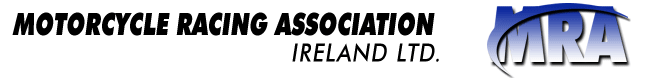 4 .I will satisfy myself (by sighting lap or otherwise)before taking part that the venue and track is acceptable to me with regard to its features and physical layout (unless prohibited to do so.) I will not take part if I have any doubt about my ability or the safety of the venue. I accept that competition in motorsport may involve the risk of injury or death and I agree to take part at my own risk. Before taking part in the event I will read and be bound by and comply with any regulations and final instructions issued by the organisers, the circuit owners and the regulatory body, MRA/MCUI. 8 I will not participate whilst under the influence of alcohol or intoxicating drugs and that if I am taking any prescribed medication I will inform the event organiser and seek approval to participate before taking part. 9. If under the age of 18. my parent /guardian has read the above and signed the declaration and agreement below.  Signature of the competitor……………………………………… Date…………………                  MOTORSPORT CAN BE DANGEROUS AND MAY INVOLVE INJURY OR DEATH  PARENT /GUARDIAN DECLARATION AND AGREEMENT To allow the applicant to enter the competition you must agree to the matters set out below which are designed to create legal obligations on you. Sign below only if you agree. I ______________________(print name ) am the parent/legal guardian of _____________________ I have read the entry form and declaration completed by the applicant and confirm the answers are true. I confirm that he/she is competent to take part in the event and that any vehicle which he/she will use is safe and fit for the competition. I will, before allowing him/her to take part, satisfy myself that the course and the facilities are safe and will inspect same. I also hereby AGREE that if the applicant should sustain any injury from any cause whilst taking part in the event and as a result bring a claim for compensation against you or the organisers or officials or sponsors or entrants or owners of the venue I WILL INDEMIFY AND PAY BACK TO YOU any sum which you may be required to pay as a result of such claim.Signature of parent/guardian ______________________________ DATE __________________________ Address (if different from applicant) Name________________________________________                            Riding No__________ Address______________________________________  	                  Grade ______ ______ _______________________________  	                  Com. License No_______________ Post Code____________ 	 	 	                        Machine(s) Make____________ Club______________________________  Telephone No_____________________________   	                      Capacity________________________ D.O.B_____________________________  	  	 	TRANSPONDER  NO:________________ 